ХМЕЛЬНИЦЬКА МІСЬКА РАДАВИКОНАВЧИЙ КОМІТЕТРIШЕННЯвід ____________________№ _______ Про       внесення         на        розгляд      сесії   міської    ради   пропозиції  про надання      дозволу      Хмельницькій середній     загальноосвітній     школі  І-ІІІ   ступенів    № 14    на   списання складського    приміщення    шляхом ліквідації                Розглянувши клопотання Департаменту освіти та науки Хмельницької міської ради, керуючись Положенням про порядок списання майна, що є комунальною власністю територіальної громади м. Хмельницького і перебуває на балансі комунальних підприємств, засновником яких є Хмельницька міська рада, затвердженим рішенням тринадцятої сесії Хмельницької міської ради від 14.12.2011 № 4, Законом України «Про місцеве самоврядування в Україні», виконавчий комітет Хмельницької міської радиВИРІШИВ:               1. Внести на розгляд сесії міської ради пропозицію про  надання дозволу Хмельницькій середній загальноосвітній школі І-ІІІ ступенів № 14 на списання шляхом ліквідації складського приміщення площею 124,6 м2, розташованого за адресою: провулок Проїзний, 7, первісною вартістю - 61571,00 грн., балансовою (залишковою) вартістю – 0,00 грн., інвентарний номер 10310006, яке є непридатним для подальшого використання.                 2.   Відповідальність за  виконання  рішення  покласти  на  Департамент освіти та науки Хмельницької міської ради.Міський голова                                                                                                О. СИМЧИШИН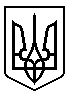 